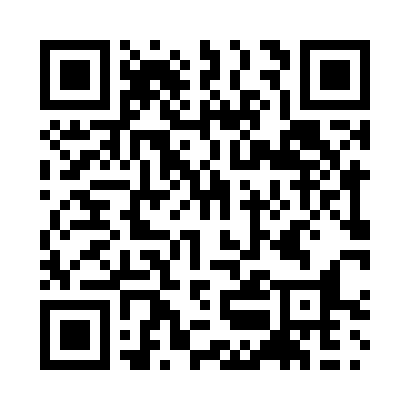 Prayer times for Govejek, SloveniaWed 1 May 2024 - Fri 31 May 2024High Latitude Method: Angle Based RulePrayer Calculation Method: Muslim World LeagueAsar Calculation Method: HanafiPrayer times provided by https://www.salahtimes.comDateDayFajrSunriseDhuhrAsrMaghribIsha1Wed3:495:501:016:028:1210:062Thu3:465:491:016:038:1310:083Fri3:445:471:016:048:1510:104Sat3:425:461:006:048:1610:125Sun3:395:441:006:058:1710:146Mon3:375:431:006:068:1910:167Tue3:355:411:006:078:2010:188Wed3:335:401:006:078:2110:209Thu3:305:391:006:088:2210:2210Fri3:285:371:006:098:2410:2411Sat3:265:361:006:108:2510:2612Sun3:245:351:006:108:2610:2813Mon3:215:331:006:118:2710:3014Tue3:195:321:006:128:2810:3215Wed3:175:311:006:128:3010:3416Thu3:155:301:006:138:3110:3617Fri3:135:291:006:148:3210:3818Sat3:105:281:006:158:3310:4119Sun3:085:271:006:158:3410:4320Mon3:065:261:006:168:3510:4521Tue3:045:251:006:178:3710:4722Wed3:025:241:006:178:3810:4923Thu3:005:231:016:188:3910:5124Fri2:585:221:016:188:4010:5225Sat2:565:211:016:198:4110:5426Sun2:545:201:016:208:4210:5627Mon2:535:191:016:208:4310:5828Tue2:515:191:016:218:4411:0029Wed2:495:181:016:218:4511:0230Thu2:475:171:016:228:4611:0431Fri2:465:171:016:238:4711:05